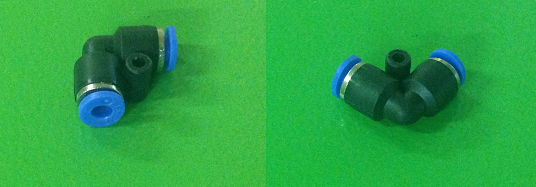 Код из 1САртикулНаименование/ Бренд/ПоставщикТехнические характеристикиГабаритыД*Ш*В,ммМасса,грМатериалМесто установки/Назначение01872Фитинг PV04диметр трубки 4 ммПластикДля соединения пневмотрубок с пневмораспределителями, пневмоцилиндрами и т. Д.01872диметр трубки 4 ммПластикДля соединения пневмотрубок с пневмораспределителями, пневмоцилиндрами и т. Д.01872Jelpcдиметр трубки 4 ммПластикДля соединения пневмотрубок с пневмораспределителями, пневмоцилиндрами и т. Д.